OBJETIVO GERAL DO CURSO:O Curso de Engenharia Sanitária do Centro de Educação Superior do Alto Vale do Itajaí – CEAVI, da UDESC/ Ibirama, objetiva formar profissionais da engenharia habilitados à preservação, ao controle, à avaliação, à medida e à limitação das influências negativas das atividades humanas sobre o meio ambiente, de modo a atender as necessidades de proteção e utilização dos recursos naturais de forma sustentável, aliando novas metodologias e tecnologias na exploração, uso e tratamento da água, nos projetos de obras de saneamento, que envolvem sistemas de abastecimento de água, sistemas de esgotamento sanitário, sistemas de limpeza urbana, bem como no desenvolvimento de políticas e ações no meio ambiente que busquem o monitoramento, o controle, a recuperação e a preservação da qualidade ambiental e da saúde pública.EMENTA:OBJETIVO GERAL DA DISCIPLINADesenvolver e aplicar os conhecimentos existentes, quanto á dependência das disciplinas básicas de química em relação ao curso de Engenharia Sanitária. OBJETIVOS ESPECÍFICOS/DISCIPLINA:CRONOGRAMA DAS ATIVIDADES:METODOLOGIA PROPOSTA: AVALIAÇÃO: BIBLIOGRAFIA BÁSICA: BIBLIOGRAFIA COMPLEMENTAR: RelatórioCritérios:Formatação do trabalho:Letra fonte 12 em TIMES NEW ROMAN, espaçamento 1,5 entre linhas.Partes que compõem o relatório devem ser destacadas em negrito, letras maiúsculas e em tamanho fonte 12.Margens:Esquerda de 3 cmSuperior de 3 cmDireita de 2 cmInferior de 2 cmTexto justificado;Pontualidade na entrega do relatório.No caso de atraso na entrega do relatório a equipe sofrerá desconto na nota que será proporcional ao tempo.Entrega no mesmo dia, porém depois do previsto -0,5 pontos na nota.Entrega em outro dia -0,5/dia.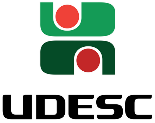 Universidade do Estado de Santa Catarina – UDESC Centro de Educação Superior do Alto Vale do Itajaí – CEAVIDepartamento de Engenharia Sanitária - DESAPLANO DE ENSINOPLANO DE ENSINOPLANO DE ENSINODEPARTAMENTO: ENGENHARIA SANITÁRIADEPARTAMENTO: ENGENHARIA SANITÁRIADEPARTAMENTO: ENGENHARIA SANITÁRIADISCIPLINA: Química TecnológicaDISCIPLINA: Química TecnológicaSIGLA: 24QTGPROFESSOR: Heros HorstPROFESSOR: Heros HorstE-mail: heros.horst@udesc.brCARGA HORÁRIA TOTAL: 54h horas/aulasTEORIA: 36hPRÁTICA: 18hCURSO: BACHARELADO EM ENGENHARIA SANITÁRIACURSO: BACHARELADO EM ENGENHARIA SANITÁRIACURSO: BACHARELADO EM ENGENHARIA SANITÁRIASEMESTRE/ANO: I/2016SEMESTRE/ANO: I/2016PRÉ-REQUISITOS: QGECombustão e materiais combustíveis. Tratamento de águas industriais. Corrosão química. Química aquática. Análise físico-química de águas. Análise química de efluentes líquidos. Atividades de laboratório.possibilitar o entendimento das características físico-químicas das substâncias, das reações envolvidas e das propriedades dos produtos químicos formados, bem como a interação direta ou indireta nos diversos segmentos, principalmente nas indústrias; reconhecer e estabelecer as relações críticas entre o conhecimento dos processos químicos e o meio ambiente; mostrar a importância dos conhecimentos da química e suas inter-relações diretas e indiretas com as tecnologias aplicadas aos diversos campos da engenharia.NºDataHorárioH.A.Conteúdo0122/029:20 – 11:5003Apresentação do plano de ensino (conteúdos, metodologia e avaliações); Química aquática (Equilíbrio químico) 0229/029:20 – 11:5003Equilíbrio ácido-base (pH); 0307/039:20 – 11:5003Aspectos adicionais dos equilíbrios aquosos (pH, equilíbrio de solubilidade, solução tampão);0414/039:20 – 11:5003Equilíbrio ácido-base e aspectos adicionais dos equilíbrios aquosos (titulação, análise qualitativa e quantitativa); 0521/039:20 – 11:5003Aula experimental I (relatório I) “Equilíbrio/Solução tampão”0628/039:20 – 11:5003Prova 10704/049:20 – 11:5003Análise físico-química de águas;Análise química de efluentes;0811/049:20 – 11:5003Análise química de efluentes; Tratamentos de águas industriais;0918/049:20 – 11:5003Aula experimental II (relatório II) “Volumetria de Precipitação”1025/049:20 – 11:5003Tratamentos de águas industriais;Tratamentos de águas industriais;1102/059:20 – 11:5003Aula experimental III (relatório III) “Determinação de fósforo total em efluentes”1209/059:20 – 11:5003Prova II1316/059:20 – 11:5003Fundamentos de Corrosão; Tipos de controle da reação de Corrosão;1423/059:20 – 11:5003Métodos de controle da corrosão; 1530/059:20 – 11:5003Métodos de controle da corrosão; 1606/069:20 – 11:5003Aula experimental IV (relatório IV) “Reatividade química dos metais”1713/069:20 – 11:5003Prova III1820/069:20 – 11:5003Trabalho sobre CombustãoSomatório das horas-aulaSomatório das horas-aulaSomatório das horas-aula5404/079:20 – 11:50ExameAula expositiva dialógica com atividades e/ou exercícios de fixação; Apresentação de seminários abordando temas pertinentes aos apresentados em sala de aula; Aulas experimentais relacionadas ao conteúdo teórico.Avaliação escrita [3 provas objetivas e 1 trabalho (70%), Relatórios (30%)]Prova: avaliação escrita com objetivo de verificação do aprendizado.Trabalho: atividade com a finalidade de despertar no aluno a pesquisa sobre um tema proposto e apresentá-lo aos colegas na forma de seminário. Relatório: questionários criados pelo professor a respeito do procedimento ou trabalho completo que visa gerar um relatório técnico sobre o experimento. Conforme expressão:Uso obrigatório de EPI’s nas aulas experimentais, calçado fechado e calça comprida.GENTIL, Vicente. Corrosão. 6. ed. Rio de Janeiro: LTC, 2011. 360 p. Número de chamada: 620.11223 G338c 6.ed.LENZI, Ervim; LUCHESE, Eduardo Bernardi; FAVERO, Luzia Otilia Bortotti. Introdução à química da água: ciência, vida e sobrevivência. Rio de Janeiro: LTC, 2009. 604 p.  Número de chamada: 546.22 L575iHILSDORF, J. W.; et. al. Química Tecnológica. Pioneira Thomson Learning, 2003. Número de chamada: 661 Q6tBETTELHEIM, Frederick A. Introdução à química geral. São Paulo: Cengage Learning, 2012 271, [46] p. Número de chamada: 540 I61BRADY, James E.; HUMISTON, Gerard E. Química geral. 2.ed. Rio de Janeiro: Livros Técnicos e Científicos, c1986. 2 v. Número de chamada: 540 B812q 2.ed.GARRITZ, A.; CHAMIZO, J. A. Química. Pearson Education, 2002. Número de chamada: 540 G242qGONÇALVES, Elisabeth Borges. Questões críticas em validação de métodos analíticos. Brasília, DF: Embrapa Informação Tecnológica, 2011. 69 p. Número de chamada: 389 G635qBROWN, T. L.; LEMAY JR., H. E.; BURSTEN, B. E. Química: A Ciência Central. 9.ed., Pearson Education, 2005. Número de chamada: 540 Q6 9.ed.CAPA0,5OBJETIVO0,5INTRODUÇÃO1,0MATERIAIS E MÉTODOS1,5MATERIAIS UTILIZADOS REAGENTES UTILIZADOSPROCEDIMENTOS EXPERIMENTAISRESULTADOS E DISCUSSÃO2,0CONCLUSÃO2,5REFERÊNCIAS1,0ORGANIZAÇÃO1,0